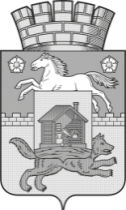 КЕМЕРОВСКАЯ ОБЛАСТЬ - КУЗБАССНОВОКУЗНЕЦКИЙ ГОРОДСКОЙ ОКРУГтерриториальная ИЗБИРАТЕЛЬНАЯ КОМИССИЯ
НОВОИЛЬИНСКОГО района(с полномочиями комиссии по подготовке и проведению выборов в органы местного самоуправления) 654011, Кемеровская область, г. Новокузнецк, пр. Авиаторов,62, каб.14, тел. (3843) 320-631Email: tik-nvkz-novoilinka@mail.ruрешениеО формах ведения организациями, осуществляющими выпуск средств массовой информации, редакциями сетевых изданий независимо от формы собственности отдельного учета объемов и стоимости эфирного времени и печатной площади, предоставленных зарегистрированным кандидатам по одномандатному избирательному округу № 3 для проведения предвыборной агитации, объемов и стоимости услуг по размещению агитационных материалов в сетевых изданиях и порядке представления указанных сведений при проведении дополнительных выборов депутата Новокузнецкого городского Совета народных депутатов по одномандатному избирательному округу № 3В соответствии с пунктом 8 статьи 43 Закона Кемеровской области от 30 мая  № 54-ОЗ «О выборах в органы местного самоуправления в Кемеровской области – Кузбассе», Территориальная избирательная комиссия Новоильинского районарешила:Утвердить формы ведения организациями, осуществляющими выпуск средств массовой информации, редакциями сетевых изданий независимо от формы собственности отдельного учета объемов и стоимости эфирного времени и печатной площади, предоставленных зарегистрированным кандидатам по одномандатному избирательному округу № 3 для проведения предвыборной агитации, объемов и стоимости услуг по размещению агитационных материалов в сетевых изданиях и порядке представления указанных сведений при проведении дополнительных выборов депутата Новокузнецкого городского Совета народных депутатов по одномандатному избирательному округу № 3 (приложения 1-4).Установить, что организации, осуществляющие выпуск средств массовой информации, редакции сетевых изданий независимо от формы собственности и уведомившие о готовности предоставлять кандидатам, избирательным объединениям эфирное время на безвозмездной и платной основе, печатную площадь на безвозмездной и платной основе, представляют в территориальную избирательную комиссию Новоильинского района Новокузнецкого городского округа данные учета объема и стоимости безвозмездного и платного эфирного времени, безвозмездной и платной печатной площади по установленным формам  не позднее чем через десять дней со дня голосования.Разместить настоящее решение в информационно-телекоммуникационной сети Интернет на сайте Муниципальной избирательной комиссии Новокузнецкого городского округа (www.admnkz.info/web/mik) на странице Территориальной избирательной комиссии Новоильинского района.Контроль за исполнением настоящего решения возложить на секретаря комиссии Добрецову Ю.С.СВОДНЫЕ СВЕДЕНИЯоб объемах и стоимости эфирного времени, безвозмездно предоставленного _______________________________________________________________________ (наименование организации телерадиовещания, редакции сетевого издания)зарегистрированным кандидатам в период дополнительных выборов депутата Новокузнецкого городского Совета народных депутатов по одномандатному избирательному округу № 3 (11 сентября 2022 года)По состоянию на «_____» _____________________2022 годаРуководитель организации                                                          			 _______________________________________________(инициалы, фамилия, подпись, дата)МПГлавный бухгалтер организации                                                  			_______________________________________________(инициалы, фамилия, подпись, дата)СВОДНЫЕ СВЕДЕНИЯоб объемах и стоимости платного эфирного времени, предоставленного _____________________________________________________________(наименование организации телерадиовещания, редакции сетевого издания)зарегистрированным кандидатам в период дополнительных выборов депутата Новокузнецкого городского Совета народных депутатов по одномандатному избирательному округу № 3 (11 сентября 2022 года)По состоянию на «_____» _____________________2022 годаРуководитель организации				                                                       _______________________________________________(инициалы, фамилия, подпись, дата)МПГлавный бухгалтер организации				                                           _______________________________________________(инициалы, фамилия, подпись, дата)СВОДНЫЕ СВЕДЕНИЯоб объемах и стоимости печатной площади, безвозмездно предоставленной редакцией ______________________________________________(наименование периодического печатного издания, редакции сетевого издания)зарегистрированным кандидатам в период дополнительных выборов депутата Новокузнецкого городского Совета народных депутатов по одномандатному избирательному округу № 3 (11 сентября 2022 года)По состоянию на «_____» _____________________2022 годаГлавный редактор (руководитель редакции)					_________________________________________________             (инициалы, фамилия, подпись, дата)МПГлавный бухгалтер редакции 							_________________________________________________           (инициалы, фамилия, подпись, дата)СВОДНЫЕ СВЕДЕНИЯоб объемах и стоимости платной печатной площади, предоставленной редакцией ___________________________________________________(наименование периодического печатного издания, редакции сетевого издания)зарегистрированным кандидатам в период дополнительных выборов депутата Новокузнецкого городского Совета народных депутатов по одномандатному избирательному округу № 3 (11 сентября 2022 года)По состоянию на «_____» _____________________2022 годаГлавный редактор (руководитель редакции)					_________________________________________________             (инициалы, фамилия, подпись, дата)МПГлавный бухгалтер редакции 							_________________________________________________           (инициалы, фамилия, подпись, дата)22.07.2022 г.Новокузнецкий городской округ №  26/100Председатель
Территориальной избирательной комиссииНовоильинского района 

                             Н.Г. ЮшковаМПСекретарьТерриториальной избирательной комиссииНовоильинского района                       Ю.С. ДобрецоваПриложение № 1к решению ТИК Новоильинского районаНовокузнецкого городского округаот 22.07.. № 26/100(обязательная форма)№п/пФИО зарегистрированного кандидатаФорма предвыборной агитацииДата и времявыхода в эфирОбъем фактически предоставленного эфирного времени,мин., сек.Стоимость фактически предоставленного эфирного времени,руб.Дата заключения и номер договора1234567Итого по кандидатуИтого по кандидатуВсегоПриложение № 2к решению ТИК Новоильинского районаНовокузнецкого городского округаот 22.07.2022 г. № 26/100(обязательная форма)№п/пФИО зарегистрированного кандидатаФормапредвыборной агитации,
дата и время выхода в эфирОбъем фактически предоставленного эфирного времени,мин., сек.Стоимость фактически предоставленного эфирного времени,руб.Наименованиеплательщика,его банковскиереквизитыДокумент,подтверждающий оплату (дата, номер платежного поручения)Основание платежа(дата заключения и номер договора, номер счета)12345678Итого по кандидатуИтого по кандидатуИтого по кандидатуИтого по кандидатуВсегоВсегоПриложение № 3к решению ТИК Новоильинского районаНовокузнецкого городского округаот 22.07.2022 г. № 26/100(обязательная форма)№п/пФИО зарегистрированного кандидатаДата опубликования предвыборного агитационного материала и номер периодического печатного изданияНазваниепредвыборного агитационного материалаОбъемфактически предоставленнойпечатной площади,см2Стоимостьфактически предоставленнойпечатной площади,руб.Тиражэкз.Дата заключенияи номер договора12345678Итого по кандидатуИтого по кандидатуВсегоПриложение № 4к решению ТИК Новоильинского районаНовокузнецкого городского округаот 22.07.2022 г. № 26/100(обязательная форма)N 
п/пФИО зарегистрированного кандидатаДата опубликования, название предвыборного агитационного материала, номер периодического печатного изданияОбъем фактически предоставленной печатной площади,см2Стоимость фактически предоставленной печатной площади,руб.Тиражэкз.Наименование
плательщика, его банковские 
реквизитыДокумент,подтверждающий   
оплату (дата, номер платежного поручения)Основаниеплатежа (дата заключения и номер договора, номер счета)123456789Итого по кандидатуИтого по кандидатуИтого по кандидатуИтого по кандидатуВсегоВсего